Publicado en Madrid el 03/09/2020 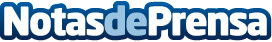 Cotec lanza un proyecto para ayudar a docentes, centros y administraciones durante el nuevo curso escolar‘La escuela, lo primero’ recopila soluciones diseñadas por profesores y directores de centros ante los retos que plantea la pandemia de la Covid-19 al sistema educativoDatos de contacto:Trescom91 411 58 68Nota de prensa publicada en: https://www.notasdeprensa.es/cotec-lanza-un-proyecto-para-ayudar-a-docentes Categorias: Educación Sociedad Cursos http://www.notasdeprensa.es